КАРАР                                                      №2                                          РЕШЕНИЕ25 ГИНУАР 2023й                                                                                  25 ЯНВАРЬ 2023г №2 от 25.01.2023год«О признании утратившим силу решения Совета сельского поселения Микяшевский сельсовет муниципального района Давлекановский район Республики Башкортостан»Рассмотрев протест прокурора Давлекановского района, руководствуясь ст. ст. 14, 48 Федерального закона от 06.10.2003 №131-ФЗ «Об общих принципах организации местного самоуправления в РФ», в целях приведения нормативных правовых актов в соответствии  с действующим законодательством,р е ш и л:1. Признать утратившими силу решение Совета сельского поселения Микяшевский  сельсовет муниципального района Давлекановский район Республики Башкортостан от «18» февраля  № 3/3 «Об утверждении Положения о муниципальном контроле на автомобильном транспорте и в дорожном хозяйстве на территории сельского поселения Микяшевский сельсовет муниципального района Давлекановский район Республики Башкортостан».2. Настоящее решение подлежит обнародованию в установленном порядке, размещению в информационно-телекоммуникационной сети «Интернет» на официальном сайте Совета муниципального района Давлекановский район Республики Башкортостан (раздел «Поселения муниципального района»).         3. Контроль за исполнением настоящего решения оставляю за собой.Глава сельского поселения		                   А.Г.Гайзуллин			 Совет  Республикаһы Дәγләкән районы муниципаль районының Мәкәш ауыл Советы  ауыл биләмәһе Советы453418,Дәγләкән районы  Макаш ауылы,Узак  урамы  46Тел. 8(34768)3-82-17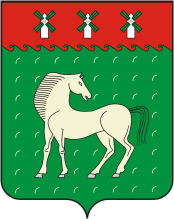 Совет сельского поселения Микяшевский сельсовет муниципального района        Давлекановский район     Республики Башкортостан453418,Давлекановский район,с.Микяшевоул.Центральная 46Тел. 8(34768)3-82-17